.Start dance on lyrics (about 24 counts into the song)Step right forward, left sugar push, left coaster step, syncopated right rock n crossWeave to left ,¼ turn left step forward right ½ pivot turn left, ¼ turn left step side right, step left behind right, step right to sideLeft cross rock recover, left side shuffle (L R L) ¼ turn left, rock recover right forward, ½ turn triple right (R L R)Rock recover left forward, left coaster step, step right, lock step right, step left, lock step left (last 4 ct-wizard steps)FIRST RESTART: END OF 4 T H WALL STARTING 5 TH WALL (FACING 1200 O CLOCK) OMIT THE LAST 4 COUNTS START NEW WALLSECOND RESTART: END OF 7 TH WALL STARTING 8 TH WALL (FACING 0900 O CLOCK) OMIT THE LAST 4 COUNTS START NEW WALLOtto Lovin Cha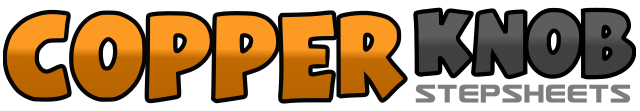 .......Count:32Wall:4Level:Beginner.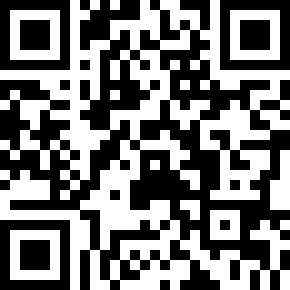 Choreographer:Tom Clemons (USA) - April 2008Tom Clemons (USA) - April 2008Tom Clemons (USA) - April 2008Tom Clemons (USA) - April 2008Tom Clemons (USA) - April 2008.Music:Just Got Started Lovin' You - James OttoJust Got Started Lovin' You - James OttoJust Got Started Lovin' You - James OttoJust Got Started Lovin' You - James OttoJust Got Started Lovin' You - James Otto........123&4step forward on right, step forward left step right behind left shifting your weight onto right on & shift weight back to left foot, step slightly back onto right foot on count 45&67&8step back onto left foot, bring right foot back next to left, change weight to right, step forward on left. rock out onto right foot and cross right foot over left1234step left foot to side, step right foot behind left, step left foot to side, step right foot cross left making ¼ turn to left5678½ pivot turn left, ¼ turn to left step right out to side, step left behind right, step right out to side123&4cross left foot over right foot, rock recover weight on right, left shuffle ¼ turn left567&8step right foot forward shift weight back onto left foot, step right, step left foot, step right foot making a ½ turn to the right123&4step left foot forward putting weight on it, shift the weight back to the right foot. Step back on left foot, bring right foot next to left, shift weight to right, step forward on left56&78&step right foot forward bringing the left behind right, step forward on right step left foot forward bringing the right foot behind left step forwd on left.